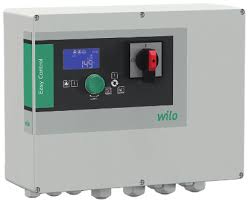 Descriptif coffret de commande Wilo-EC-Lift